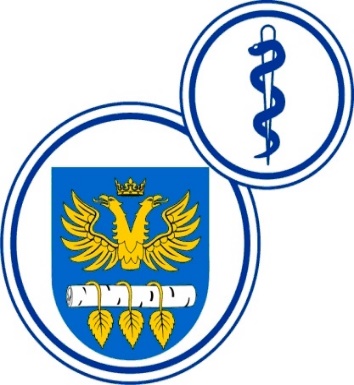 SZPITAL SPECJALISTYCZNYW BRZOZOWIEPODKARPACKI OŚRODEK ONKOLOGICZNYim. Ks. Bronisława MarkiewiczaADRES:  36-200  Brzozów, ul. Ks. J. Bielawskiego 18tel./fax. (13) 43 09 587www.szpital-brzozow.pl         e-mail: zampub@szpital-brzozow.pl_________________________________________________________________ Sz.S.P.O.O. SZPiGM 3810/78/2022                                       Brzozów, dnia: 29.12.2022 r.                                                                                                               INFORMACJA Z CZYNNOŚCI OTWARCIA OFERT	Szpital Specjalistyczny w Brzozowie Podkarpacki Ośrodek Onkologiczny Im. Ks. B. Markiewicza, występując jako zamawiający w postępowaniu na usługę serwisu i napraw sprzętu, Sygn.: SZSPOO.SZPiGM. 3810/78/2022,  na podstawie art. 222 ust. 5 ustawy Prawo zamówień publicznych, przekazuje następujące informacje:Firmy i adresy wykonawców, którzy złożyli oferty w terminie: 		OFERTA NR 1:CENTROMEDIC Sp. z o.o.ul. M. Reja 1455-010 Radwanice    	Cena oferty: 256.141,26 zł brutto    	Termin rozpoczęcia diagnostyki/naprawy: 12 godzin w dni robocze	Termin wykonania naprawy: 5 dni roboczych            NIP: 726 666 883